Развивающее занятие.Тема: «Зимние забавы».Цели: Развивающие: способствовать речи учащихся: активизировать словарь по темам «Зима», «Зимние виды спорта»; предупреждать появление аграмматизмов при построении связных высказываний и при словообразовании; закреплять произношение слов сложной слоговой структуры со стечением согласных.Обучающие: систематизировать и обобщить знания по теме «Зима. Зимние виды спорта».Воспитательные: воспитывать стремление к здоровому образу жизни.Формирование и развитие УУД:-коммуникативных: участвовать в учебном диалоге; учитывать разные мнения и стремиться к координации различных позиций; осуществлять взаимный контроль и взаимопомощь.- личностных: развивать учебно-познавательный интерес к новому учебному материалу; осваивать формы учебного диалога; развивать самооценку, формирование знаний о здоровом образе жизни на основе полученных знаний.Оборудование: компьютерная презентация, картинно-графический план. Формы организации деятельности учащихся: коллективная, в парах, индивидуальная.Приложение 1.Приложение 2.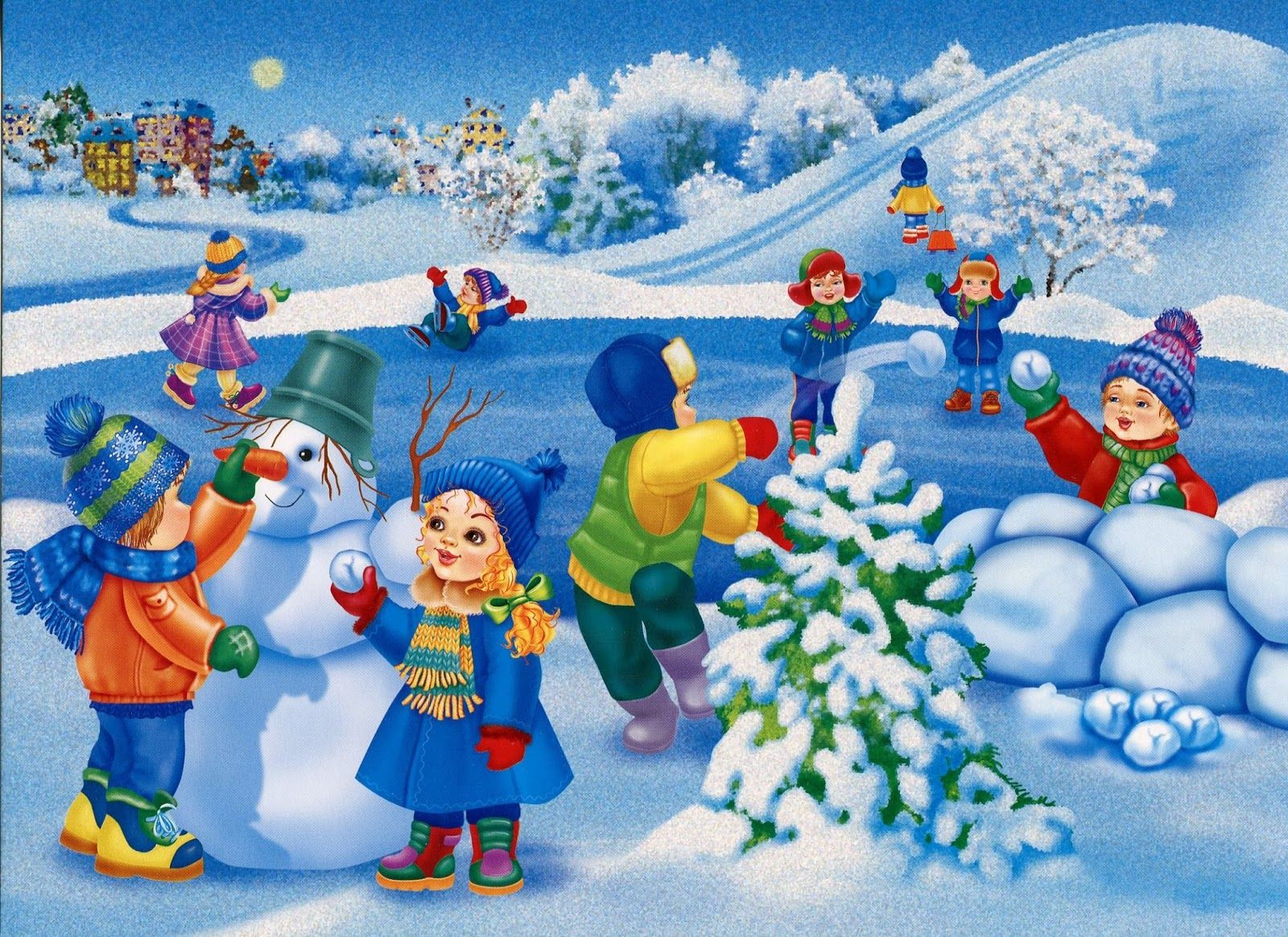 Приложение 3.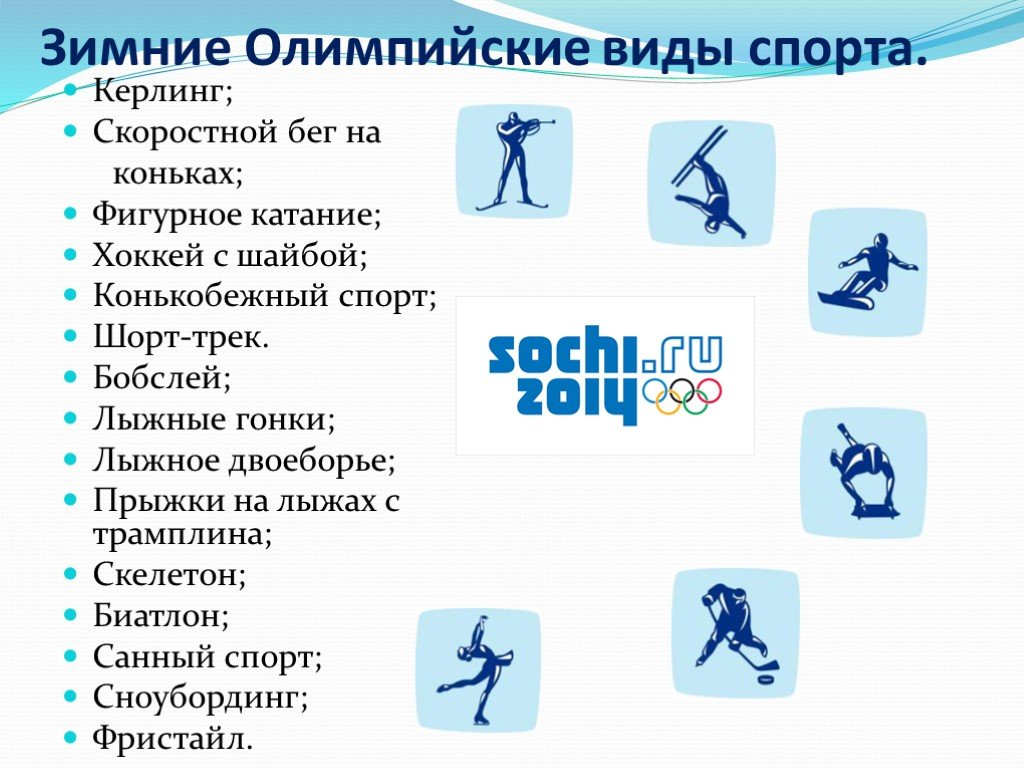 
Приложение 4.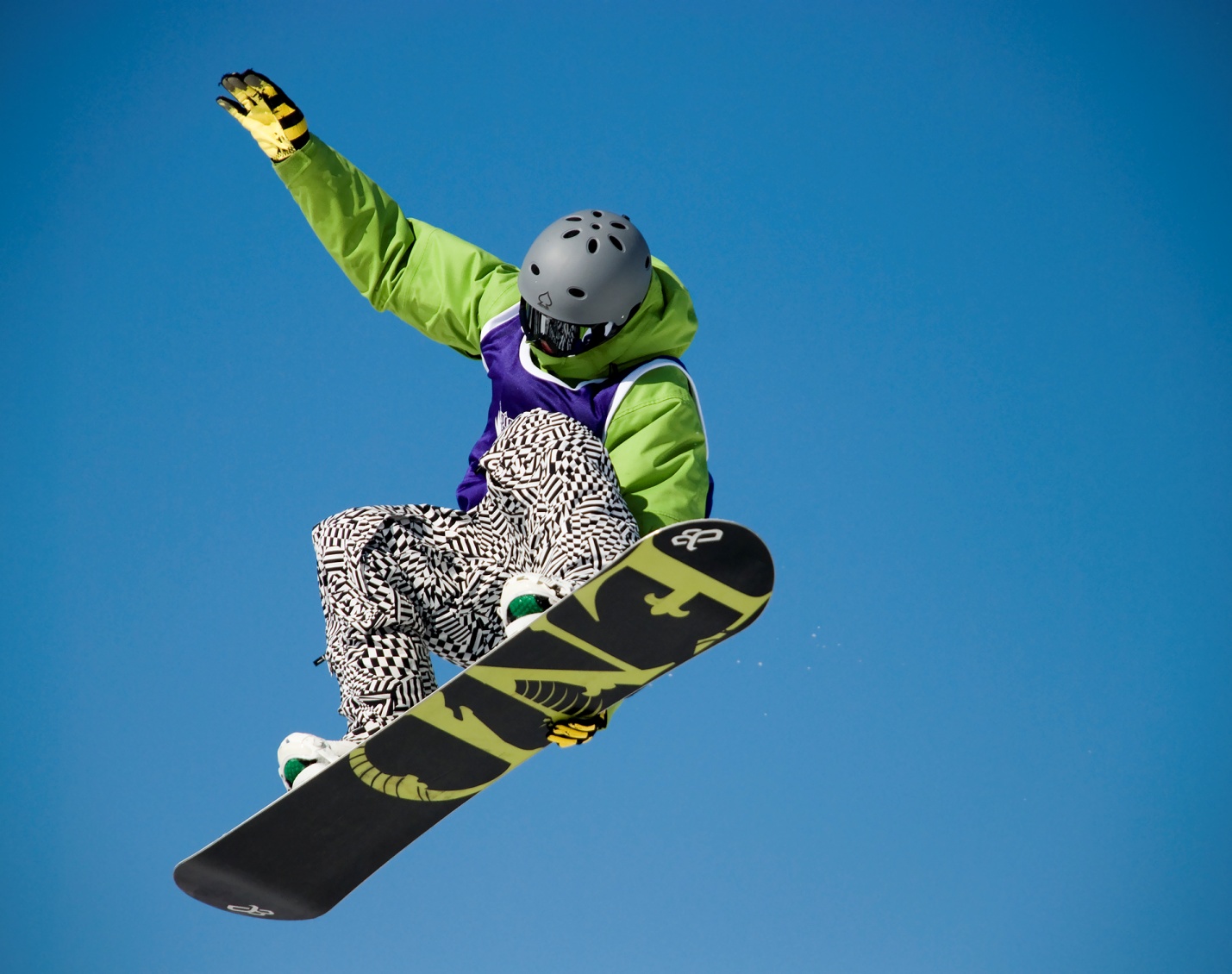 Приложение 5.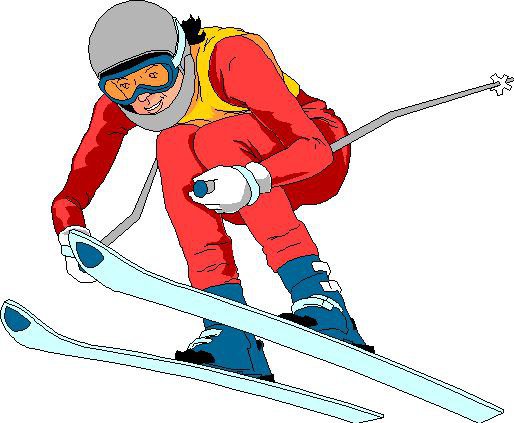 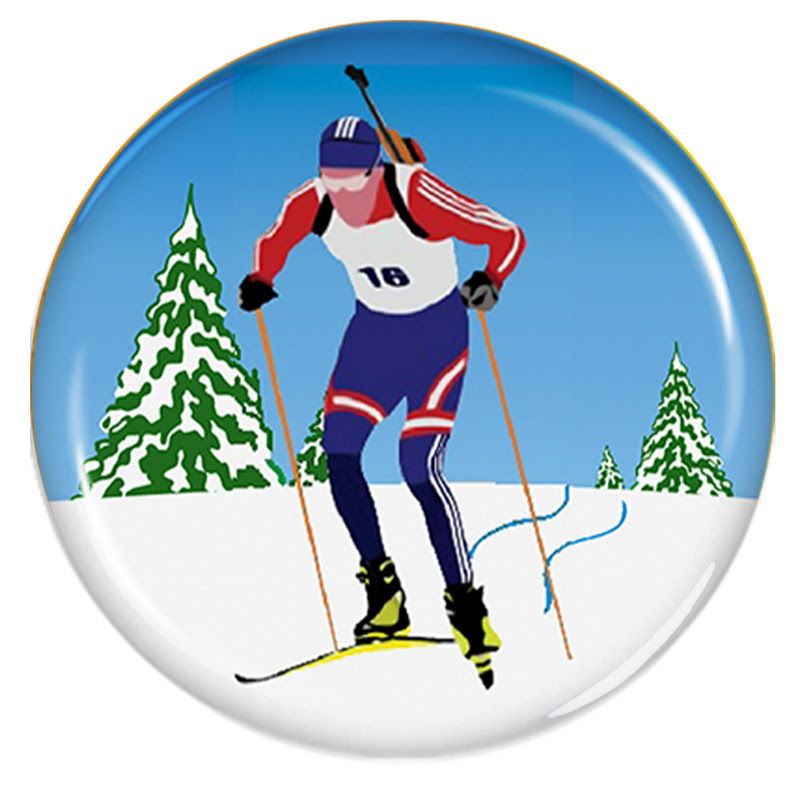 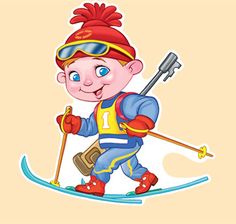 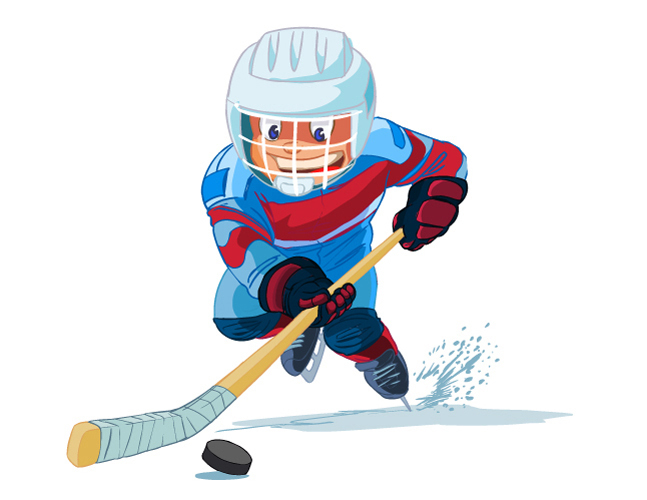 Литература:Русские пословицы и поговорки/Сост.Ф.М.Селиванов [и др.].-М,.2014 г.Пословицы и поговорки для начальной школы/авт.-сост. И.В. Ефимова.- Ростов н/Д : Феникс, 2012.- 96 с.:ил. –(Здравствуй, школа!).Здоровьесберегающие технологии в начальной школе. 1-4 класс. М.: «Вако», 2004, 296 с.Пособие для учителя/Сост. М. Т. Карпенко. — М.:
Просвещение, 1988. — 80 с.Классные часы. 1 класс/сост. Г. П. Попова. – Волгоград: учитель, 2011. – 287 с.Этапы занятияДеятельность воспитателяДеятельность учащихсяЭмоциональный настрой на занятие.- Здравствуйте, ребята!  Улыбнитесь друг другу, пожелайте друг другу успехов, давайте будем работать активно и помогать друг другу!Приветствуют воспитателя, улыбаются друг другу.Актуализация знаний.-У вас на столах лежат карточки.   На них изображена таблица с буквами, среди букв нужно найти слова. (Приложение 1)Например, здесь спрятано слово коньки, оно выделено ярко-черным цветом. Давайте найдем остальные и запишем их под табличкой.- Найдите сложные слова, как они образовались?- На какие две группы можно разделить эти слова? (зима и зимние виды спорта, зимние развлечения)Ребята находят зашифрованные слова и выписывают их под табличкой.- коньки-февраль-лыжник-запорошило-морозный- саночник- снегопад- вьюга- иней-гололед.- конькобежецАктуализация знаний.-Давайте вспомним какой может быть зима?Я вам буду задавать вопросы, а вы отвечайте полным предложением.(Сюжетная картинка «Зима».)(Приложение 2)- Посмотрите на картину. Что на ней изображено? Какое время года? Что делают ребята?  Подберите прилагательные к слову зима.( Снежная, холодная, лютая, волшебная, сказочная, суровая, долгожданная, серебристая, чудесная, вьюжная)Отвечают на вопросы.Актуализация знаний.Ребята, вспомните зимние месяцы. Какие пословицы и поговорки о зимних месяцах вы знаете?( Декабрь год кончает, зиму начинает.В декабре зима стелет белые холсты, через реки наводит мосты.Январь – году начало, зиме середина.Январю – морозы, февралю – метели.Февраль – месяц лютый,  спрашивает: как обутый.Январь – месяц ярких звезд и белых троп.У февраля два друга: метель и вьюга.Злится февраль, что ему мало дней дано. В феврале зима с весной встречаются.)Вспоминают и читают пословицы.Актуализация знаний.-  Ребята, посмотрите на доску. Здесь изображены виды спорта, которые есть в зимней олимпиаде.  Их 15.(Приложение 3).Это биатлон, лыжные гонки, прыжки с трамплина, горные лыжи, лыжное двоеборье, фристайл, сноубординг, санный спорт, скелетон, бобслей, конькобежный спорт, фигурное катание, шорт – трек, хоккей, керлинг.- Рассматриваю картинку.Актуализация знаний.- Как вы думаете, какая тема нашего занятия? (зима, зимние виды спорта)-Зима. Зимние виды спорта.Обобщение и систематизация знаний.- Какие зимние виды спорта вы запомнили?-Отвечают на вопрос.Обобщение и систематизация знаний.- Как вы думаете, для чего нужно заниматься спортом?-Отвечают на вопрос.Обобщение и систематизация знаний.- Правильно, заниматься спортом нужно, чтобы укреплять иммунитет, держать тело в тонусе, меньше болеть.Сейчас мы посмотрим мультфильм про спорт и здоровый образ жизни и узнаем.(Мультфильм «Спортандия». (серия «Здоровый образ жизни»).- Смотрят мультфильм.Обобщение и систематизация знаний.-Ребята, сейчас я вам загадаю загадки, кто разгадал, тот поднимает руку и отвечает.Разгадывают загадки, поднимают руку, отвечают.Обобщение и систематизация знаний.- Две на руках, две на ногах-   Не провалишься в снегах,   А проедешь без труда   Только лягут два следа- Лыжи и лыжные палки.Обобщение и систематизация знаний.- Неразлучные два братца,   До зимы в углу хранятся,   А зимой бегут по льду   И рисуют на ходу.- Коньки.Обобщение и систематизация знаний.- Все лето стояли,  Зимы ожидали.  Дождались поры-   Помчались с горы.- Санки.Обобщение и систематизация знаний.- Ребята. Посмотрите на доску. (Приложение 4)- Вам знаком этот вид спорта?- Это сноуборд.-Как называется спортсмен, который занимается этим видом спорта? (Сноубордист)- А спортсменка?(Сноубордистка)-Какими качествами характера должен обладать спортсмен, занимающийся этим видом спорта? (Сильный, смелый, умеет добиваться поставленной цели, ответственный, выносливый)Рассматривают картинку. Отвечают на вопросы.Обобщение и систематизация знаний.- А сейчас поработаем в парах. Игра «Собери картинку». У вас на партах лежит разрезанная картинка, которую необходимо собрать. (Картинки разрезаны на 10 частей).(Приложение 5)Выполняют занятие в парах.Обобщение и систематизация знаний.- Что у вас получилось? Изображение какого вида спорта у вас получилось?Расскажите о нем? (Какой вид спорта? Какое оборудование необходимо спортсмену? Какими должен обладать человек, занимающийся этим видом спорта?)Показывают, что получилось. Отвечают на вопросы.Обобщение и систематизация знаний.- Эти виды спорта включены в зимние Олимпийские игры.Слушают.Обобщение и систематизация знаний.- А теперь следующее задание. Игра «Угадай вид спорта». Ведущий выходит к доске и показывает движения спортсмена, а остальные должны угадать название. По очереди выходят к доске и показывают вид спорта.4. Рефлексия. Подведение итогов занятия.-Молодцы! Давайте вспомним, что мы сегодня делали на уроке. Что понравилось?Что нового узнали?Какие задания для вас были трудными?- Спасибо за занятие! до свидания!Ребята вспоминают, чем занимались на сегодняшнем уроке.Прощаются с воспитателем и друг с другом.поглбьинейкйцукенгшжздбконькиьюжюзапорошиложьийцкцаллювюьлсаночникдтгололедюэвьюгапьщплдТснегопадгщшзвлыжникбжфевральбензконькобежец